In ConfidenceAPPLICATION FOR EMPLOYMENT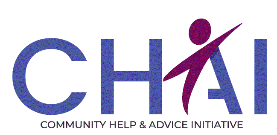 Community Help & Advice InitiativePost Applied For :For Office Use Only :Application Ref :Return Completed Form FAO:Teresa.sutherland@chaiedinburgh.org.ukEmail:  recruitment@chaiedinburgh.org.ukClosing Date :31st May 2022SECTION A – PERSONAL DETAILSSurname :Initials :Address :Postcode   / E MailTelephone contact number(s)SECTION B – EMPLOYMENT RECORDPresent or most recent employmentName & Address of Employer :Job Title :  Length of Service : Salary :Are you currently employed in this Post(Y/N):Summary of main duties and responsibilities in the above job(Please use additional sheet if required)Previous Employment (paid or unpaid)Name & Address of Employer(Starting with the most recent)Length of ServiceJob Title & Major Elements of JobSECTION C – EDUCATION & TRAININGSecondaryCertificates GainedSubjects / ModulesGrades / BandsFurther & Higher EducationWhere attendedCourse(indicate full or part time)Grades / BandsProfessional Qualifications(s)Name of Professional BodyQualification / MembershipOther Training (relevant to this application)SECTION D – JOB SPECIFIC SKILLS & EXPERIENCEPlease give further details of your experience which you consider to be relevant.You should do so by specifically referring to the criteria for the position. (expand as required)Please give further details of your experience which you consider to be relevant.You should do so by specifically referring to the criteria for the position. (expand as required)Please give further details of your experience which you consider to be relevant.You should do so by specifically referring to the criteria for the position. (expand as required)CriteriaEssential /DesirableRelevant ExperiencePlease name two referees, one of whom should be your present (or most recent) employerPlease name two referees, one of whom should be your present (or most recent) employerPlease name two referees, one of whom should be your present (or most recent) employerDECLARATIONN.B. You need only sign with initials and surnameI declare that to the best of my knowledge the information given on this form is true and correct.                   Signature ______________________   Date : ________________________